Irmina SzpakVia Montefalco, 1500181 Roma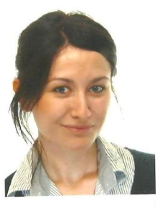 

Data urodzenia:	25 styczeń 1983Miejsce urodzenia:	Chełmno, PolskaTelefon:		(+39) 346-3525277E-mail:			irminaszpak@yahoo.it			irminaszpak@onet.plStan cywilny:		PannaPrawo jazdy:		B

CEL  ZAWODOWYAmbitna praca w zakresie tłumaczeń w środowisku międzynarodowym z możliwoscią podnoszenia kwalifikacji.DOŚWIADCZENIE ZAWODOWEKwiecień 2012 – do dziś : “EDMA” Zakład dentystyczny. Via Dei Pastini, 119 – RzymSekretariat; wystawianie faktur, płatności Planowanie zabiegów, organizacja całotygodniowego planu pracyOrganizacja pracy administracyjnej, koordynowanie i nadzór pracy ze współpracownikami zewnętrznymi zakładu dentystycznego( zaopatrzenie i laboratorium)Nadzorowanie strefy oczekiwania na zabiegi Sprzedawca, Sporządzanie miesięcznego bilansu sprzedaży, sporządzanie i realizacja zamówień, inwentaryzacja-     Nadzorowanie klientów głównie anglo i rosyjsko języcznych- Spa Receptionist: praca w recepcji, koordynowanie pracy w Spa i w strefie rekreacji i wypoczynku (siłownia, basen, strefa saun i przebieralni)-Prezentacja kompleksu gościomVIP - Dokonywanie płatności i wystawianie faktur -Dyplomatyczne rozwiązywanie problemów związancych z pracą w hotelu- Prezentacja i sprzedaż masaży i zabiegów Spa -Prezentacja oraz sprzedaż typowych, naturalnych produktów do pielęgnacji ciała używanych przy masażach i zabiegach z tradycyjnej, florenckiej “Farmacia Profumeria Santa Maria Novella”  -Nadzorowanie strefy poczekalni- Staż w dziale Housekeeping i Room Management-Tłumaczenie projektów i modułów wykorzystywanych w Centrum przy pracy ze studentami, tłumaczenie z języka angielskiego na język włoski oraz z jezyka polskiego na język włoski  -Odbieranie telefonów i zapisywanie studentów na poszczególne kursy i imprezy-Organizacja i sporządzanie indeksu bibliogaficznego, nadzór nad biblioteką Centrum -Sekretariat-Kontakty z klientami-Organizacja rozmów o pracę z nowymi kandydatami, przygotowywanie listy pytań i formularzy do ewentualnego zatrudnienia
-Administracja, wystawianie faktur, obsługa sprzętu i praca biurowa-Współpraca przy organizacji różnego rodzaju inicjatyw  -Kontakty z ośrodkami współparcującymi z Uniwersytetem-Organizowanie kateringu i organizacja noclegów dla gości seminarium-Organizacja czasu wolnego dla grupy gości m.in: zwiedzanie Florencji, organizacja posiłków w restauracjach z typowym menu toskańskim, zwiedzanie domu Dantego, zamawiane biletów- Praktyka szkoleniowa- Recepcja- Organizacja archiwum bibliograficznego- Punkt informacjii - Organizacja wystroju i przygotowywanie sali bankietowych na przyjęcie klientow i grup zorganizowanych - Praca w cukierni, przygotowywanie deserów i napojów, sprzedaż bezpośredia typowych wyrobów regionu Marche-Zamawianie produktów u dostawców- Recepcja- Informacja turtstyczna- Organizacja przyjęć gościWYKSZTAŁCENIE2012	Studia Magisterske: Wydział języków europejskich i  amerykańskich Uniwersytet Florencki - Włochy  Przedmiot pracy magisterskiej: Tłumaczenie filmu “Miś” Stanisława Barei na język włoski, tłumaczenie z podpisami i analiza filmografii polskiej okresu PRL-u(Jest to pierwsze tłumaczenie filmu na język obcy, film w nadchodzących miesiącach zostanie oddany do użytku w Istytucie Kultury Polskiej w Rzymie)2007 - 2008	Licencjat na Wydziale Studiów Międzykulturalnych na   wydziale Filozofii i Językoznawstwa Uniwersyt Florencki Przedmot pracy licencjackiej: “Northanger Abbey dal manoscritto alla  stampa”,(“Opactwo Northanger od rękopisu do wydruku”). Analiza literatury i społeczeństwa angielskiego na przełomie XVIII-go i XIX-go wieku na podstawie historii powstania pierwszego dzieła angielskiej pisarki Jane Austen. 2003	Kurs Języka Angielskiego zakończony certyfikatem “Written English for Tourism (Level 2)”, oceniony i zatwierdzony przez “London Chamber of Commerce and Industry“
2001	Specjalizacja w zakresie szkolenia hotelarskiego organizowane przez Scuola di Formazione Professionale Alberghiera – 			Ascoli Piceno - Włochy.1998-2003		Tytuł Technika Hotelarstwa – Technikum Hotelarskie ToruńJĘZYKI OBCEWłoski 	C2 ( Biegły )		Angielski	C1 ( Zaawansowany )Rosyjski	B1 ( Średniozaawansowany)	Niemiecki	A1 ( Początkujący )ZNAJOMOŚCI INFORMATYCZNE
Dobra znajomość systemu “Windows” (wlącznie z pakietem “Office”) oraz dobra znajomość oprogramowania “Opera 5.0” używany do zarządzania i administracji hotelowej, “Lotus Notes” (IBM) e “TAC”.UMIEJĘTNOŚĆI ZAWODOWE 
Dobra predyspozycja do pracy w grupie; mocna predyspozycja do osiągania wczesniej wyznaczonych celów, doskonałe doty komunikacyjne, dobre zdoloności organizacyjne, wysoka dyspozycyjność, sumienność i dokładność.Wyrażam zgodę na przetwarzanie moich danych osobowych dla potrzeb niezbędnych do realizacji procesu rekrutacji (zgodnie z ustawą z dnia 29.08.97 roku o Ochronie Danych Osobowych, Dziennik Ustaw nr. 133, poz. 883)Listopad 2011 – kwiecień  2012: “Tatì” Boutique z odzieżą damską. Via Cola di Rienzo, 82 – RzymStyczeń  2011 – październik  2011: Hotel “Four Seasons” Florencja ***** (Super lux)- Borgo Pinti, 99 - FlorencjaPaździernik 2010 - Styczeń 2011: Hotel “Four Seasons” Florencja ***** Borgo Pinti, 99 - Florencja Maj 2010 - Lipiec 2010: Międzynarodowe Centrum  Studentów “Giorgio La Pira” we FlorencjiStyczeń 2009 - Czerwiec 2009:  Agencja “Top Secret” (Agencja detektywistyczna i ochrona) Via Guido Monaco, 22/A – FlorencjaMaj 2008 - Czerwiec 2008: Seminarium “Giudizi e Pregiudizi.  Percezione dell’altro e stereotipi tra Europa e Mediterraneo”(Osądy i Przesądy. Percepcja inności i stereotypy w Europie i Krajach Śródziemnomorskich). Biuro organizacji i kierowania imprez na Uniwersytecie Florenckim Marzec 2007 - Czerwiec 2007: Międzynarodowe Centrum Studenckie “Giorgio La Pira” - FlorencjaLipiec 2003 - Wrzesień 2004:  Caffè storico “Meletti” -  Piazza del Popolo, 
Ascoli PicenoMarzec 2002- Lipiec 2003: Hotel “Południowy Stok”  - Szklarska Poręba   